Standardavtale
for
 utlån av data til underleverandører i Norge digitaltFormålI forbindelse med bortsetting av arbeid kan partene i Norge digitalt gi underleverandører tilgang til kopi av data som parten har bruksrett til gjennom Norge digitalt, til bruk i tidsbegrensede og spesifiserte oppdrag.Omfang og varighetParten [……NN………] (heretter kalt Oppdragsgiver)girUnderleverandør [……NN…………] rett til bruk av kopidata i forbindelse med gjennomføring av følgende oppdrag for Oppdragsgiver:[……Beskrive oppdrag/prosjektet og hvilke oppgaver dataene skal brukes til…………]Underleverandør har rett til å disponere kopien til oppdraget er gjennomført og senest til [dd.mm.åå].RettigheterUnderleverandør erverver selv ingen rettigheter til dataene. Kopien kan kun benyttes til de avtalte oppgaver og skal slettes etter at oppgaven(e) er gjennomført. Dataene kan under ingen omstendighet benyttes i kommersiell sammenheng.Merking/kildehenvisningAlle produkter som utvikles under Oppdragsgivers bruksrett i Norge digitalt, skal merkes i samsvar med de til enhver tid gjeldende regler for merking, jf. ”Generelle vilkår for Norge digitalt-samarbeidet”.Sted,                         dato,						Sted,                	dato,___________________						__________________ Oppdragsgiver 							Underleverandør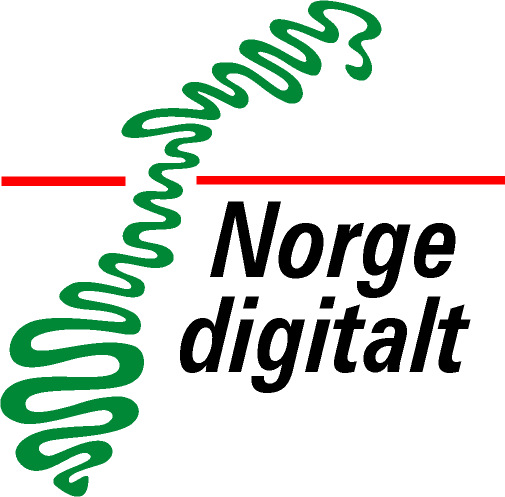 